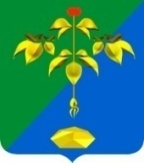 АДМИНИСТРАЦИЯ  ПАРТИЗАНСКОГО ГОРОДСКОГО ОКРУГАПРИМОРСКОГО КРАЯП О С Т А Н О В Л Е Н И Е24 июля 2023 г.                                                                                                   № 1128-паОб утверждении Положения об организации и ведении гражданской обороны в Партизанском городском округеВ целях приведения в соответствие с требованиями действующего законодательства, в соответствии с Федеральными законами от 12 февраля 1998 года № 28-ФЗ «О гражданской обороне» и от 6 октября 2003 года           № 131-ФЗ «Об общих принципах организации местного самоуправления в Российской Федерации», постановлением Правительства Российской Федерации от 26 ноября 2007 года № 804 «Об утверждении Положения о гражданской обороне в Российской Федерации», приказом МЧС России от 14 ноября 2008 года № 687 «Об утверждении Положения об организации и ведении гражданской обороны в муниципальных образованиях и организациях», постановлением Губернатора Приморского края от 17 ноября 2008 года № 127-пг «Об утверждении Положения об организации и ведении гражданской обороны в Приморском крае», руководствуясь статьями 29, 32 Устава Партизанского городского округа администрация Партизанского городского округаПОСТАНОВЛЯЕТ:Утвердить  Положение  об  организации  и  ведении  гражданской обороны в Партизанском городском округе (прилагается).Рекомендовать руководителям предприятий, организаций и учреждений, расположенных на территории Партизанского городского округа, независимо от их организационно-правовых форм, форм собственности и численности работающих, организовать планирование мероприятий гражданской обороны в соответствии с требованиями настоящего постановления в целях выполнения следующих основных задач:- обучения населения, рабочих и служащих способам защиты от опасностей, возникающих при военных конфликтах или вследствие этих конфликтов;- оповещения об опасностях, возникающих при военных конфликтах или вследствие этих конфликтов;- проведения аварийно-спасательных работ в случае возникновения опасностей при военных конфликтах или вследствие этих конфликтов, а также вследствие чрезвычайных ситуаций природного и техногенного характера на территории организации, учреждения;- борьбы с пожарами, возникшими при военных конфликтах или вследствие этих конфликтов;- всестороннего обеспечения рабочих и служащих, пострадавших при военных конфликтах или вследствие этих конфликтов.3. Признать утратившим силу постановление администрации Партизанского городского округа от 23 марта 2020 года № 455-па «Об утверждении  Положения об организации и  ведении гражданской обороны в Партизанском городском округе».4. Настоящее постановление подлежит официальному опубликованию в газете «Вести» и размещению на официальном сайте администрации Партизанского городского округа в информационно-телекоммуникационной сети «Интернет» и   вступает в  силу  с момента официального опубликования (обнародования).5. Контроль за исполнением настоящего постановления возложить на первого заместителя главы администрации городского округа.Глава городского округа                                                                 О.А. Бондарев                                                                                            УТВЕРЖДЕНО                                                                          постановлением администрации Партизанского городского округа                                                                        от 24.07.23    № 1128-паПОЛОЖЕНИЕоб организации и ведении гражданской обороны в Партизанском городском округеОбщие положения1.1. Настоящее Положение об организации  и ведении гражданской обороны в Партизанском городском округе (далее – городской округ) разработано в соответствии с Федеральным законом «О гражданской обороне» от 12.02.1998 года № 28-ФЗ, Постановлением Правительства Российской Федерации «Об утверждении Положения о гражданской обороне в Российской Федерации» от 26.11.2007 года № 804, приказом МЧС России «Об утверждении Положения об организации и ведении гражданской обороны в муниципальных образованиях и организациях» от 14.11.2008                № 687, указом Губернатора Приморского края «Об утверждении Положения об организации и ведении гражданской обороны в Приморском крае» от 17.11.2008 № 127-пг и определяет организацию и основные направления подготовки к ведению и ведения гражданской обороны, а также основные мероприятия по гражданской обороне в Партизанском городском округе.1.2. Подготовка к ведению гражданской обороны на территории Партизанского городского округа заключается в заблаговременном выполнении мероприятий по подготовке к защите населения, материальных и культурных ценностей от опасностей, возникающих при военных конфликтах или вследствие этих конфликтов, а также при возникновении чрезвычайных ситуаций природного и техногенного характера, и осуществляется на основании годовых планов, предусматривающих основные мероприятия по вопросам гражданской обороны, предупреждения и ликвидации чрезвычайных ситуаций (далее - план основных мероприятий муниципального образования).1.3. Ведение гражданской обороны в организациях, учреждениях всех форм собственности (далее – организации) заключается в выполнении мероприятий по защите населения (работников), материальных и культурных ценностей на территории городского округа от опасностей, возникающих при военных конфликтах или вследствие этих конфликтов, а также при чрезвычайных ситуациях природного и техногенного характера. 1.4. Мероприятия по гражданской обороне – организационные и специальные действия, осуществляемые в области гражданской обороны в соответствии с федеральными законами и иными нормативными правовыми актами Российской Федерации. 1.5. Мероприятия по гражданской обороне в Партизанском городском округе организуются и проводятся на всей территории городского округа на местном уровне и в организациях в соответствии с Конституцией Российской Федерации, федеральными конституционными законами, федеральными законами, нормативными правовыми актами Президента Российской Федерации и Правительства Российской Федерации, нормативными правовыми актами Министерства Российской Федерации по делам гражданской обороны, чрезвычайным ситуациям и ликвидации последствий стихийных бедствий. 1.6. Обеспечение выполнения мероприятий по гражданской обороне на территории городского округа осуществляется соответствующими органами управления, силами и средствами гражданской обороны и единой государственной системы предупреждения и ликвидации чрезвычайных ситуаций. 1.7. В целях обеспечения организованного и планомерного осуществления мероприятий по гражданской обороне, в том числе своевременного оповещения населения о прогнозируемых и возникших опасностях, на территории Партизанского городского округа организуется сбор информации в области гражданской обороны (далее – информация) и обмен ею. 1.8. Сбор и обмен информацией осуществляется муниципальным казенным учреждением «Единая дежурно-диспетчерская служба, гражданская защита Партизанского городского округа» (далее – МКУ «ЕДДС, ГЗ ПГО»), организациями, отнесенными в установленном порядке к категориям по гражданской обороне. 2. Подготовка к ведению и ведение гражданской обороны2.1. Подготовка к ведению гражданской обороны. Подготовка к ведению гражданской обороны осуществляется заблаговременно в мирное время с учетом развития вооружения, военной техники и средств защиты населения от опасностей, возникающих при военных конфликтах или вследствие этих конфликтов, а также при чрезвычайных ситуациях природного и техногенного. Планирование основных мероприятий по подготовке к ведению и ведению гражданской обороны производится с учетом всесторонней оценки обстановки, которая может сложиться на территории Партизанского городского округа и в организациях в результате применения современных средств поражения при военных конфликтах или вследствие этих конфликтов, а также чрезвычайных ситуаций природного и техногенного характера. 2.2. Ведение гражданской обороны. Ведение гражданской обороны на территории Партизанского городского округа начинается с момента введения в действие Президентом Российской Федерации Плана гражданской обороны и защиты населения Российской Федерации. Ведение гражданской обороны на территории Партизанского городского округа осуществляется на основе плана гражданской обороны и защиты населения городского округа, а в организациях на основе планов гражданской обороны организаций (далее - План гражданской обороны) и заключается в выполнении мероприятий по защите населения (работников), материальных и культурных ценностей на территории Партизанского городского округа и организаций от опасностей, возникающих при военных конфликтах или вследствие этих конфликтов, а также при возникновении чрезвычайных ситуаций природного и техногенного характера. План гражданской обороны определяет объем, организацию, порядок обеспечения, способы и сроки выполнения мероприятий по приведению гражданской обороны Партизанского городского округа и организаций в готовность, мероприятий по ликвидации чрезвычайных ситуаций при военных конфликтах или вследствие этих конфликтов, а также чрезвычайных ситуациях природного и техногенного характера. План гражданской обороны Партизанского городского округа разрабатывается МКУ «ЕДДС, ГЗ ПГО» совместно с отделом по мобилизационной работе администрации Партизанского городского округа, утверждается Главой городского округа и согласовывается: - с главным управлением Министерства Российской Федерации по делам гражданской обороны, чрезвычайным ситуациям и ликвидации последствий стихийных бедствий по Приморскому краю; - министерством по делам гражданской обороны, защиты от чрезвычайных ситуаций и ликвидации последствий стихийных бедствий Приморского края. Планы гражданской обороны организаций, отнесенных к категориям по гражданской обороне, разрабатываются структурными подразделениями (работниками) организации, уполномоченным на решение задач в области гражданской обороны. 3. Руководство гражданской обороны 3.1. Руководство гражданской обороной на территории Партизанского городского округа осуществляет глава городского округа. В целях организации и ведения гражданской обороны Глава городского округа издает соответствующие правовые акты, которые обязательны для исполнения всеми организациями, должностными лицами и гражданами на территории Партизанского городского округа. 3.2. Руководство гражданской обороной на территории организаций городского округа осуществляют руководители организаций. Глава городского округа и руководители организаций несут персональную ответственность за организацию и проведение мероприятий по гражданской обороне и осуществляют руководство гражданской обороной через соответствующие органы, осуществляющие управление гражданской обороной (далее - органы управления гражданской обороны). 4. Органы управления гражданской обороны4.1. Органом, осуществляющим управление гражданской обороной на территории Партизанского городского округа, является МКУ «ЕДДС, ГЗ ПГО», уполномоченное на решение задач в области гражданской обороны. 4.2. Органами, осуществляющим управление гражданской обороной на территории организаций, являются структурные подразделения (работники) организаций, уполномоченные на решение задач в области гражданской обороны. 5. Мероприятия по гражданской оборонеНа территории Партизанского городского округа в соответствии с Федеральным законодательством планируются и осуществляются следующие мероприятия:5.1. По подготовке населения в области гражданской обороны: - развитие нормативно-методологического обеспечения функционирования единой системы подготовки населения в области гражданской обороны и защиты от чрезвычайных ситуаций природного и техногенного характера; - планирование и осуществление подготовки населения Партизанского городского округа в области гражданской обороны;- создание, оснащение и организация деятельности курсов по гражданской обороне;- организация создания учебно-консультационных пунктов по гражданской обороне для неработающего населения; - создание и поддержание в рабочем состоянии учебно-материальной базы для подготовки работников органов исполнительной власти Партизанского городского округа и подведомственных им предприятий  (организаций) в области гражданской обороны; - пропаганда знаний в области гражданской обороны. Организация проведения мероприятий, указанных в пункте 5.1. возлагается на МКУ «ЕДДС, ГЗ ПГО».5.2. По оповещению населения об опасностях, возникающих при военных конфликтах или вследствие этих конфликтов, а также об угрозе возникновения или о возникновении чрезвычайных ситуаций природного и техногенного характера: - поддержание в состоянии постоянной готовности системы централизованного оповещения населения, в том числе системы экстренного оповещения населения, осуществление ее модернизации на базе технических средств нового поколения; - установка специализированных технических средств оповещения и информирования населения в местах массового пребывания людей;- организация мероприятий по комплексному использованию средств единой сети электросвязи Российской Федерации, радиотелевизионного вещания и других технических средств передачи информации;- сбор информации в области гражданской обороны и обмен ею.Организация проведения мероприятий, указанных в пункте 5.2. возлагается на МКУ «ЕДДС, ГЗ ПГО».5.3. По предоставлению населению средств индивидуальной и коллективной защиты:- поддержание в постоянной готовности к использованию по предназначению и техническое обслуживание защитных сооружений гражданской обороны и их технических систем (возлагается на организации, на балансе которых числятся защитные сооружения); - разработка планов наращивания инженерной защиты территории Партизанского городского округа (возлагается на МКУ «ЕДДС, ГЗ ПГО»);- приспособление в мирное время и при приведении гражданской обороны в готовность к ее ведению и в ходе ее ведения при военных конфликтах или вследствие этих конфликтов заглубленных помещений и других сооружений подземного пространства для укрытия населения (возлагается на отдел жизнеобеспечения управления жилищно-коммунального комплекса администрации Партизанского городского округа);- организация выдачи населению средств индивидуальной защиты и предоставления средств коллективной защиты в установленные сроки (возлагается на МКУ «ЕДДС, ГЗ ПГО»).5.4. По проведению мероприятий световой и других видов маскировки:- определение перечня объектов, подлежащих маскировке (возлагается на МКУ «ЕДДС, ГЗ ПГО»);- разработка планов осуществления комплексной маскировки территории Партизанского городского округа (возлагается на МКУ «ЕДДС, ГЗ ПГО»);- создание и поддержание организациями, отнесенными в установленном порядке к категориям по гражданской обороне, и организациями, обеспечивающими выполнение мероприятий по гражданской обороне, в состоянии постоянной готовности к использованию по предназначению запасов материально-технических средств, необходимых для проведения мероприятий по световой маскировке и другим видам маскировки;5.5. По проведению аварийно-спасательных и других неотложных работ в случае возникновения опасностей для населения при военных конфликтах или вследствие этих конфликтов, а также вследствие чрезвычайных ситуаций природного и техногенного характера и террористических акций:- подготовка в области гражданской обороны необходимых сил и средств гражданской обороны, а также планирование их действий (возлагается на МКУ «ЕДДС, ГЗ ПГО»);- создание и поддержание в состоянии постоянной готовности к использованию по предназначению запасов материально-технических, продовольственных, медицинских и иных средств для всестороннего обеспечения аварийно-спасательных и других неотложных работ;- учет и ведение реестров нештатных аварийно-спасательных формирований, привлекаемых для решения задач в области гражданской обороны, и нештатных формирований по обеспечению выполнения мероприятий по гражданской обороне (возлагается на МКУ «ЕДДС, ГЗ ПГО»).5.6. По первоочередному обеспечению населения, пострадавшего при военных конфликтах или вследствие этих конфликтов, в том числе по медицинскому обслуживанию, включая оказание первой помощи, срочному предоставлению жилья и принятию других необходимых мер:- планирование и организация основных видов жизнеобеспечения населения (медицинское обеспечение, обеспечение жильем, продуктами питания, водой, предметами первой необходимости, коммунально-бытовыми услугами и др.). Медицинское обеспечение возлагается на краевое государственное бюджетное учреждение здравоохранения «Партизанская городская больница № 1».Обеспечение жильем возлагается на отдел имущественных отношений управления экономики и собственности администрации Партизанского городского округа.Обеспечение продуктами питания, водой, предметами первой необходимости возлагается на отдел экономики управления экономики и собственности  администрации Партизанского городского округа.Обеспечение коммунально-бытовых и иных услуг возлагается на отдел жизнеобеспечения управления жилищно-коммунального комплекса администрации Партизанского городского округа.- создание и поддержание в состоянии постоянной готовности к использованию по предназначению запасов материально-технических, продовольственных, медицинских и иных средств;- нормированное снабжение населения продовольственными и непродовольственными товарами и обеспечение горячим питанием (возлагается на отдел экономики управления экономики и собственности администрации  Партизанского городского округа);- определение численности населения, оставшегося без жилья (возлагается на отдел по учету и переселению граждан управления экономики и собственности администрации Партизанского городского округа);- проведение санитарно-гигиенических и противоэпидемических мероприятий среди населения, пострадавшего при военных конфликтах или вследствие этих конфликтов (возлагается на территориальный отдел управления Роспотребнадзора по Приморскому краю в г. Партизанске);- размещение пострадавшего населения в гостиницах, общежитиях и в других временных жилищах (возлагается на эвакуационную комиссию Партизанского городского округа)5.7. По профилактике и тушению пожаров, возникших при военных конфликтах или вследствие этих конфликтов:- создание необходимых противопожарных сил, их оснащение и подготовка в области гражданской обороны (возлагается на 6 пожарно-спасательный отряд Федеральной противопожарной службы государственной противопожарной службы Главного управления МЧС России по Приморскому краю  (далее 6-ПСО ФПС ГПС ГУ МЧС РФ по ПК), управление по территориальной и организационной - контрольной работе администрации Партизанского городского округа);- тушение пожаров в районах проведения аварийно-спасательных и других неотложных работ в военное время (возлагается на 6-ПСО ФПС ГПС ГУ МЧС РФ по ПК, добровольно-пожарные дружины);- тушение пожаров, возникших при военных конфликтах или вследствие этих конфликтов, на объектах, отнесенных в установленном порядке к категориям по гражданской обороне (возлагается на руководителей объектов);- организация тушения пожаров в жилой застройке, возникших при военных конфликтах или вследствие этих конфликтов (возлагается на 6-ПСО ФПС ГПС ГУ МЧС РФ по ПК);- оказание первой медицинской помощи (возлагается на краевое государственное бюджетное учреждение здравоохранения «Партизанская городская больница № 1»).5.8. По обнаружению и обозначению районов, подвергшихся радиоактивному, химическому, биологическому или иному заражению (загрязнению):- создание и обеспечение готовности сети наблюдения и лабораторного контроля гражданской обороны на базе организаций, расположенных на территории Партизанского городского округа, имеющих специальное оборудование (технические средства) и подготовленных работников для решения задач по обнаружению и идентификации различных видов заражения (загрязнения);- введение режимов радиационной защиты на территориях, подвергшихся радиоактивному заражению (загрязнению);5.9. По санитарной обработке населения, обеззараживанию зданий и сооружений, специальной обработке техники и территорий:- заблаговременное создание запасов дезактивирующих, дегазирующих веществ и растворов (возлагается на руководителей организаций, на базе которых созданы санитарно-обмывочные пункты и станции обеззараживания техники);- создание и оснащение сил гражданской обороны для проведения санитарной обработки населения, обеззараживания зданий и сооружений, специальной обработки техники и территорий, подготовка их в области гражданской обороны (возлагается на руководителей организаций, на базе которых созданы санитарно-обмывочные пункты и станции обеззараживания техники); - планирование и организация проведения мероприятий по санитарной обработке населения, обеззараживанию зданий и сооружений, специальной обработке техники и территорий (возлагается на МКУ «ЕДДС, ГЗ ПГО»).5.10. По восстановлению и поддержанию порядка в районах, пострадавших при военных конфликтах или вследствие этих конфликтов, а также вследствие чрезвычайных ситуаций природного и техногенного характера и террористических акций:- создание и оснащение сил охраны общественного порядка, подготовка их в области гражданской обороны (возлагается на отдел Министерства внутренних дел Российской Федерации по г. Партизанску, далее - ОМВД РФ по г. Партизанску);- восстановление и поддержание общественного порядка, обеспечение безопасности дорожного движения на маршрутах выдвижения сил гражданской обороны и эвакуации населения (возлагается на ОМВД РФ по    г. Партизанску);- обеспечение беспрепятственного передвижения сил гражданской обороны для проведения аварийно-спасательных и других неотложных работ (возлагается на ОМВД РФ по г. Партизанску);- осуществление пропускного режима и поддержание общественного порядка в очагах поражения (возлагается на ОМВД РФ по г. Партизанску);5.11. По вопросам срочного восстановления функционирования необходимых коммунальных служб в военное время:- обеспечение готовности коммунальных служб к работе в условиях военного времени, разработка планов их действий;- создание запасов оборудования и запасных частей для ремонта поврежденных систем газо-, энерго- и водоснабжения;- создание и подготовка резерва мобильных средств для очистки, опреснения и транспортировки воды;Организация проведения мероприятий, указанных в пункте 5.11. возлагается на отдел жизнеобеспечения управления жилищно-коммунального комплекса администрации Партизанского городского округа.5.12. По срочному захоронению трупов в военное время:- создание, подготовка и поддержание в готовности сил и средств для обеспечения мероприятий по захоронению трупов, в том числе на базе специализированных ритуальных организаций (возлагается на отдел жизнеобеспечения управления жилищно-коммунального комплекса администрации Партизанского городского округа);- заблаговременное определение мест возможных захоронений (возлагается на отдел жизнеобеспечения управления жилищно-коммунального комплекса администрации Партизанского городского округа);- организация санитарно-эпидемиологического надзора (возлагается на территориальный отдел управления Роспотребнадзора по Приморскому краю в г. Партизанске);- организация и проведение мероприятий по осуществлению опознания, учету и захоронения с соблюдением установленных законодательством правил (возлагается на следственный комитет по                      г. Партизанску Следственного управления приморского края Следственного комитета Российской Федерации по Приморскому краю).5.13. По разработке и осуществлению мер, направленных на обеспечение устойчивости функционирования организаций, необходимых для выживания населения при военных конфликтах или вследствие этих конфликтов, а также при чрезвычайных ситуациях природного и техногенного характера:- создание и организация работы в мирное и военное время комиссий по повышению устойчивости функционирования экономики и организаций (возлагается на МКУ «ЕДДС, ГЗ ПГО»);- заблаговременное создание запасов материально-технических, продовольственных, медицинских и иных средств, необходимых для восстановления производственного процесса (возлагается на руководителей организаций);- планирование, подготовка и проведение аварийно-спасательных и других неотложных работ на объектах экономики, продолжающих работу в военное время (возлагается на руководителей организаций);- создание страхового фонда документации (возлагается на руководителей организаций).5.14. По вопросам обеспечения постоянной готовности сил и средств гражданской обороны:- создание и оснащение современными техническими средствами сил гражданской обороны (руководители организаций, создающие нештатные формирования по обеспечению выполнения мероприятий гражданской обороны);- подготовка сил гражданской обороны, проведение учений и тренировок по гражданской обороне (возлагается на МКУ «ЕДДС, ГЗ ПГО»);- разработка и корректировка плана гражданской обороны (возлагается на МКУ «ЕДДС, ГЗ ПГО»);- определение порядка взаимодействия и привлечения сил и средств гражданской обороны, а также всестороннее обеспечение их действий (возлагается на МКУ «ЕДДС, ГЗ ПГО»).6. Заключительные положения6.1. Финансирование мероприятий по гражданской обороне. Обеспечение мероприятий по гражданской обороне городского округа является расходным обязательством муниципального бюджета. Обеспечение мероприятий по гражданской обороне, проводимых организациями, осуществляется за счет средств организаций.6.2. Ответственность за нарушение законодательства Российской Федерации в области гражданской обороны. Неисполнение должностными лицами и жителями городского округа обязанностей в области гражданской обороны влечет ответственность в соответствии с законодательством Российской Федерации.______________________